Когда говоришь «Нет»: смотри в глаза, улыбайся и не чувствуй себя виноватым – это ложное чувство вины!Отказываясь от наркотиков, ты делаешь выбор в пользу своей жизни, своего настоящего и будущего, своего успеха и любимого дела, своей свободы, своей самостоятельности, ответственности и настоящему счастью!В случае если Вам либо Вашим близким родственникам предложили наркотики или стало известно оналичии сведений о местах сбыта наркотических средств, культивирования наркосодержащих растений, о лицах, распространяющих и потребляющих наркотические средства и психотропные вещества, сообщи по телефону в дежурную часть ОМВД России по Уржумскому району по телефону   8 (83363) 2-10-44.Прокуратура Уржумского района613560, г. Уржум, ул. Советская, д. 17Телефон 2-25-48ПрокуратураУржумского районаИНФОРМАЦИОННО–СПРАВОЧНАЯ БРОШЮРА«Скажи наркотикам - НЕТ!»г. Уржум, 2021Одной из наиболее острых и тревожных социальных проблем современности является наркомания и вовлечение все большего количества людей в потребление наркотиков.Лучше отказаться от наркотиков один раз, чем пытаться это делать всю свою короткую жизнь.Для этого советуем придерживаться следующей инструкции:Шаг 1. Внутренняя решимость. Это — безусловная предпосылка всякого успешного самоутверждения (а ведь отказ — это одна из форм самоутверждения). По крайней мере, для Вас самих должно быть абсолютно ясно, что в данный момент Вы собираетесь отказаться от предложения или требования. Скажите сначала самому себе: «Нет, я этого делать не буду и сейчас скажу об этом».Шаг 2. Скажите «нет». Используйте местоимение «Я»: «МНЕ это не подходит»; «МЕНЯ это не устраивает»; «МНЕ это не нужно»; «МЕНЯ это не интересует»; «Я этого делать не буду». КРАТКО и ЧЕТКО поясните, почему это именно так, дайте краткое обоснование Вашему отказу.Шаг 3. Пауза для выслушивания провокаций партнера. Вы делаете паузу (то есть — молчите) спокойно выслушиваете партнера, пока он не замолчит. (Перебивать партнера — только затягивать разговор и злить партнера.)Шаги 4 — 6. Повторы. Дайте понять собеседнику, что Вы его услышали («Я Вас внимательно выслушал и понял, что...») Есть некоторые эффективные фразы, которые можно использовать при отказе от предлагаемых наркотических веществ, после озвучивания которых распространитель таких веществ должен отступить.НапримерНет. (Четко и без сомнений).Нет, я это не употребляюУпотребление наркотиков уголовно наказуемо.Я не хочу. Наркотики заставят от них зависеть.Меня не возьмут на хорошую работу, если я буду наркоманом.Не хочу. Мне весело и без наркотиков.Я хочу родить здорового ребенка.Мне это не интересно.Мой знакомый умер от передозировки, я так не хочуЯ и без этого себя прекрасно чувствую!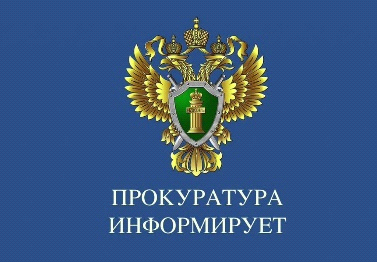 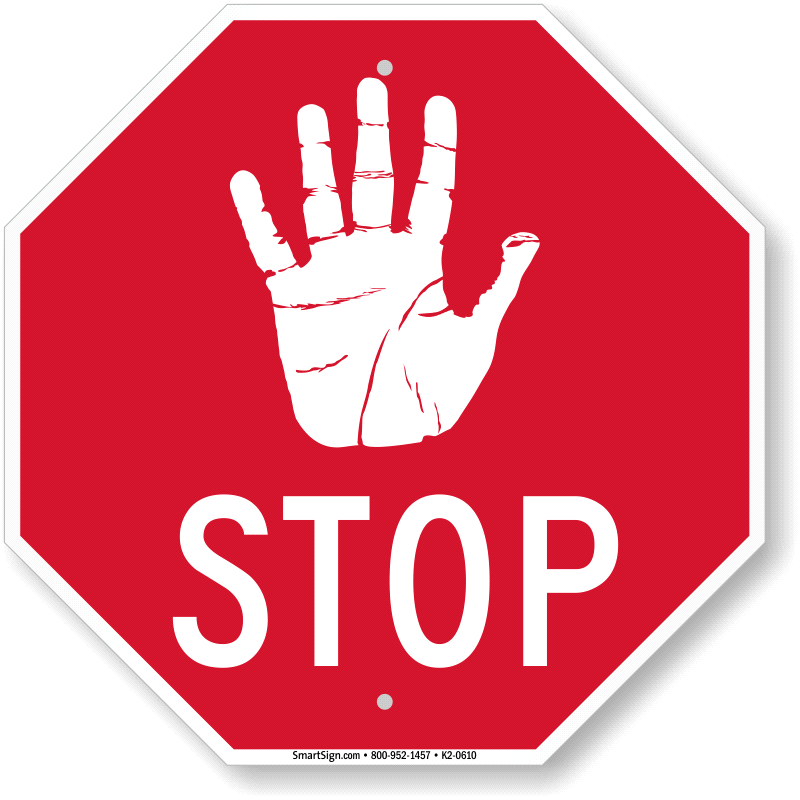 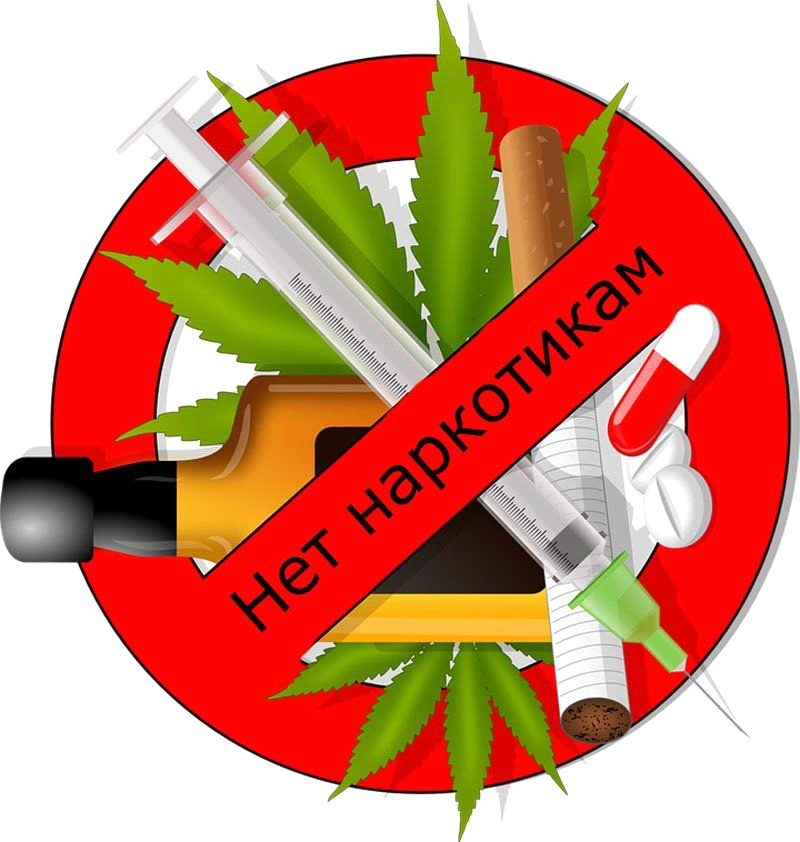 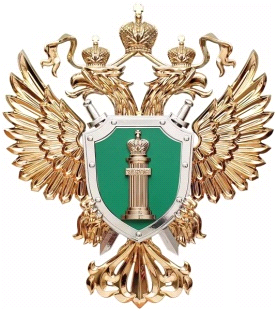 